Приложение 2.1Мастер-класс по изготовлению объемной снежинки.Автор: Долганова Оксана Александровна воспитательМесто работы: МБДОУ «Колыванский детский сад№1»Провела: 17.12.2014г.Украшение интерьера к Новому году своими руками.Подготовка к новогодним праздникам всегда грандиозное событие. Дети начинают просить у родителей елку, новые игрушки, заказывают подарки.А что, если научить свое чадо делать снежинки самостоятельно. Пусть развлекается. Они пригодятся и для оформления его комнаты, и для детского сада или школы, там всегда нужны игрушки самоделки и снежинки.Объёмная Снежинка из бумаги. Применение: Мастер-класс предназначен для детей старше 6 лет, а также для педагогов, родителей. Такими снежинками можно украсить группу, коридоры детского сада, интерьера квартиры.Цель: знакомство со способом изготовления объемной снежинки;эстетическое развитие детей дошкольного возраста.Задачи: 1. Обучать детей различным приемам работы с бумагой, умению следовать устным инструкциям, оперировать понятиями, обозначающие пространственные характеристики.2. Развивать мелкую моторику рук и глазомер, художественный вкус и творческие способности. 3. Воспитывать культуру труда, коммуникативные способности детей. 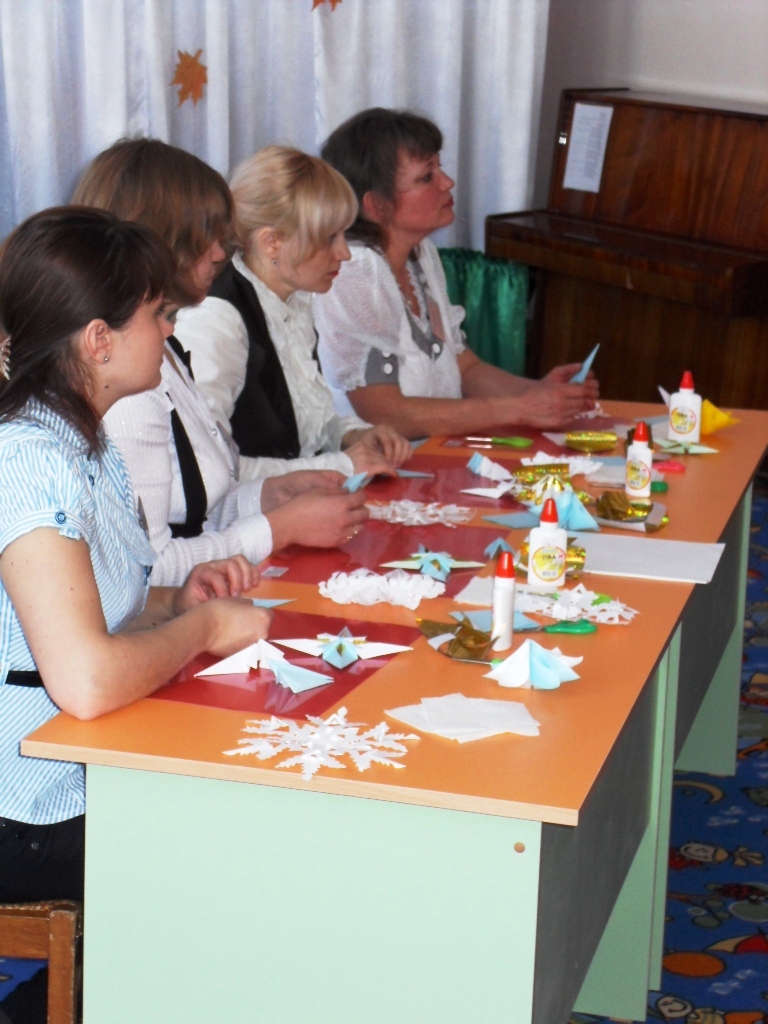 "Что за звездочки такие На пальто и на платке,Все сквозные – вырезные,А возьмешь вода в руке."Пошаговый процесс изготовленияМатериалы и инструменты:ножницы2 листа цветной бумаги А4клей ПВА (можно использовать клей – карандаш)простой карандаш.Ход мастер-классаДобрый день уважаемые коллеги. Сегодня я вас пригласила на мастер-класс, тема которого «Новогодняя объемная снежинка». Наша встреча посвящена предстоящим новогодним праздникам. Приближается Новый год.Сегодня мы с вами прикоснемся к предновогодней суете. Научимся изготовлению декора для украшения интерьера.Хочу предложить вашему вниманию новогоднее украшение, которое вы сможете сделать своими руками из бумаги.Я приготовила для вас пошаговую презентацию, где видна последовательность выполнения снежинки.  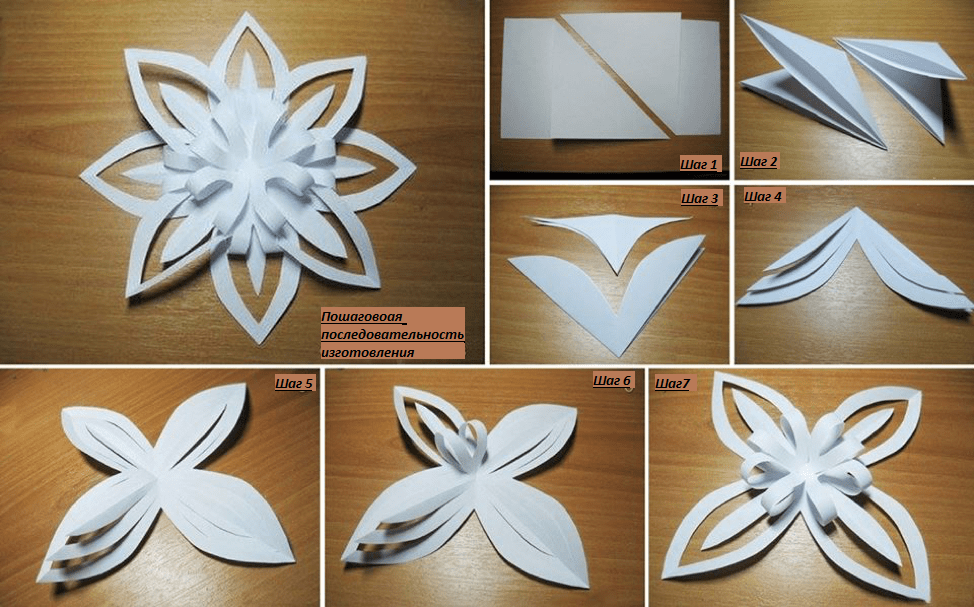 . 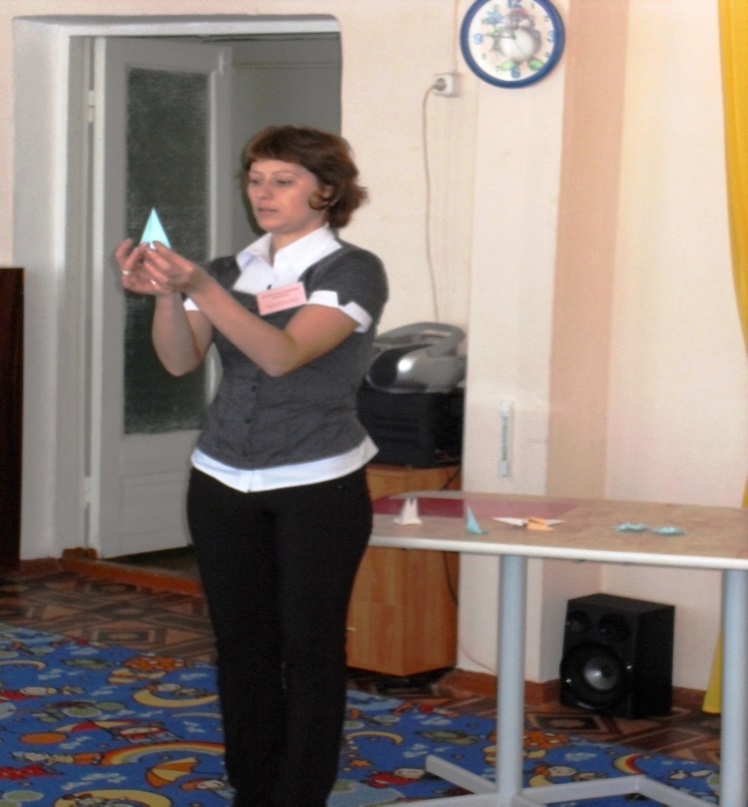 1.Нужно сложить лист бумаги уголком, чтобы получился квадрат. После этого отрезать ненужную часть и сложить получившийся квадрат обратно в треугольник.2. получившийся треугольник сложить пополам еще 2 раза.3. Отрезаем верхнюю часть полукругом по схеме (получается лепесток)4.В получившимся «лепестке», необходимо сделать надрезы, не доходя до середины.5.После того, как надрезы сделаны, разверните треугольник обратно и, начиная с середины. Соединяйте противоположные уголки внутренних лучиков, получившихся при надрезах.6.Повторить пункты 1-5 еще раз7.Склеить 2 заготовки вместе.8.По желанию можно украсить готовую уже объемную снежинку пайетками, оформительской бумагой или блестками.9.снежинка готова. 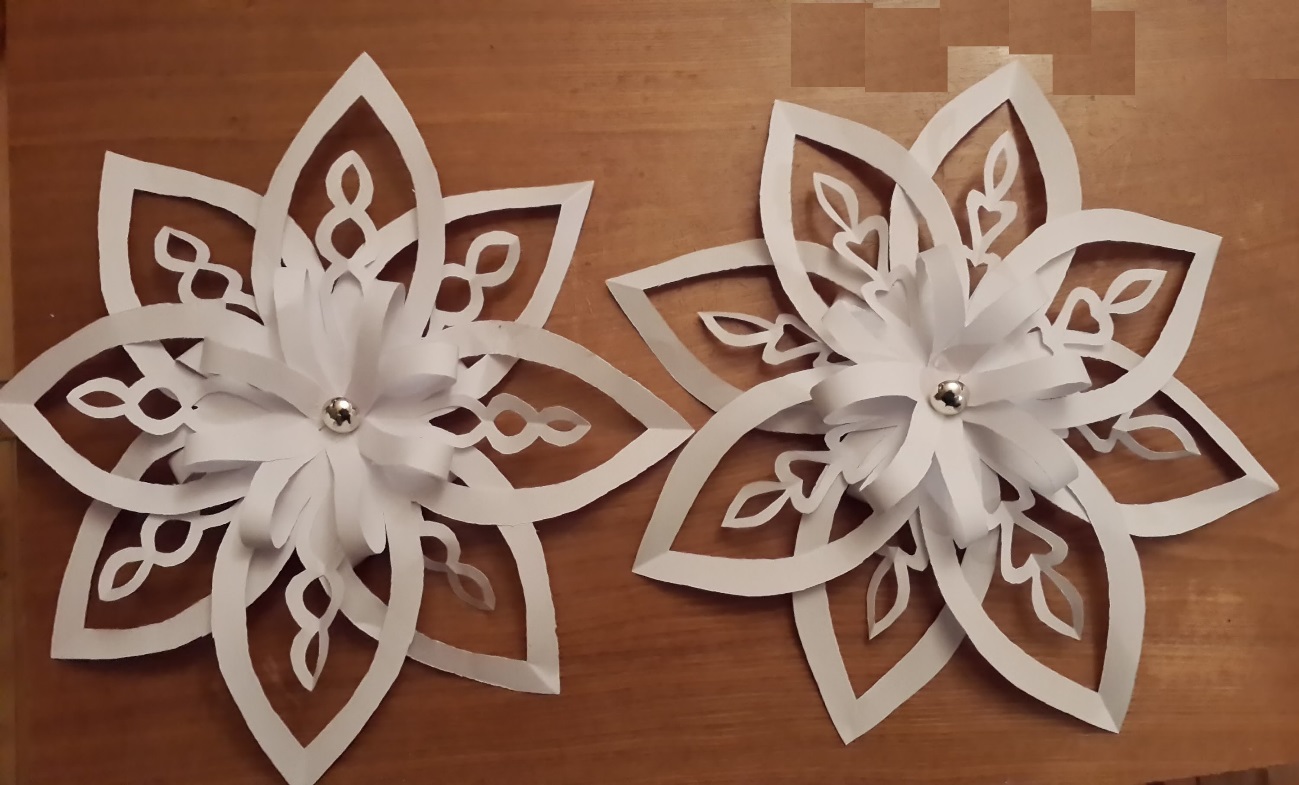 «Покружилась звездочкаВ воздухе немножко,Села и растаялаНа моей ладошке…»Спасибо за внимание!